Graceville station accessibility upgrade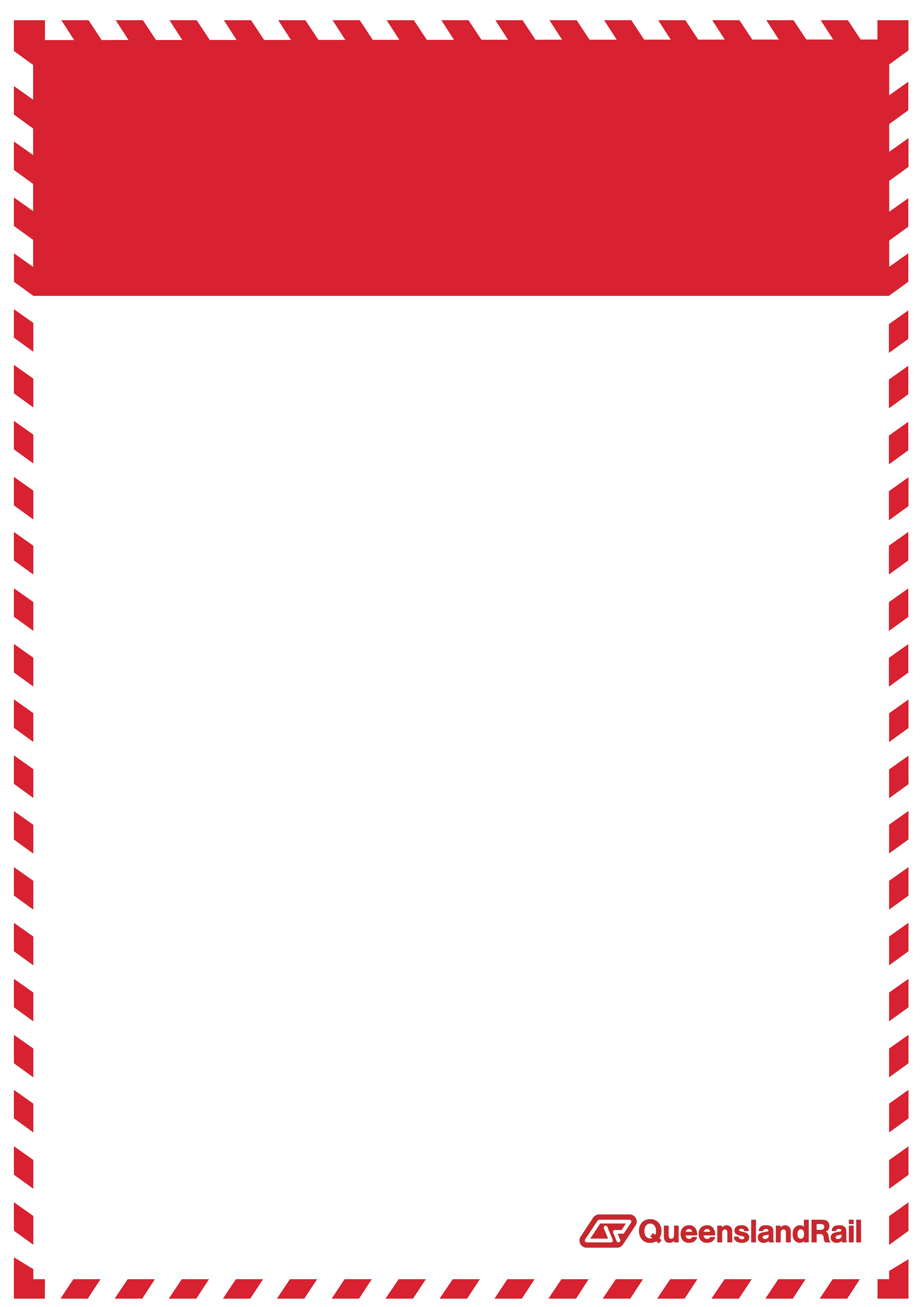 Project update – August 2016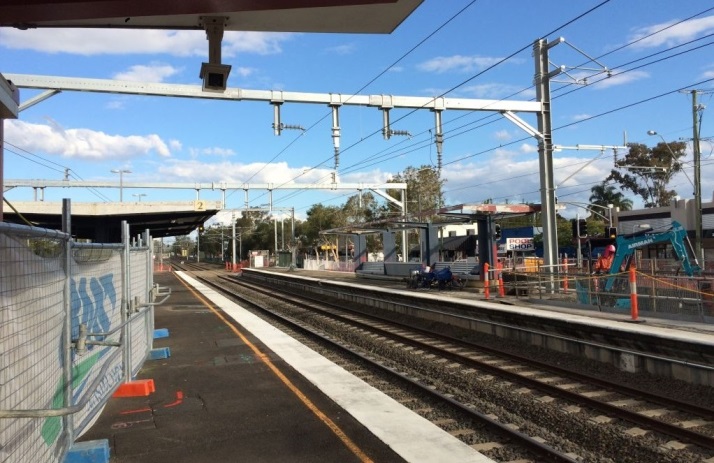 Project progressThe following construction activities were recently completed:preliminary foundation works for new lift shaftscommenced excavation for new stairs on platforms 3 and 4installed new conduits and underground service pitsupgraded overhead equipment.Upcoming workIn the coming weeks, customers and the community can expect to see the following construction activities:excavation works for new lift shaftsconcrete pours for new lightpole footings and new stairsmodification of subway walls to allow for new stair and lift access points.commencement of removal of existing stairs on platforms 3 and 4 in preparation for new lift shaft construction.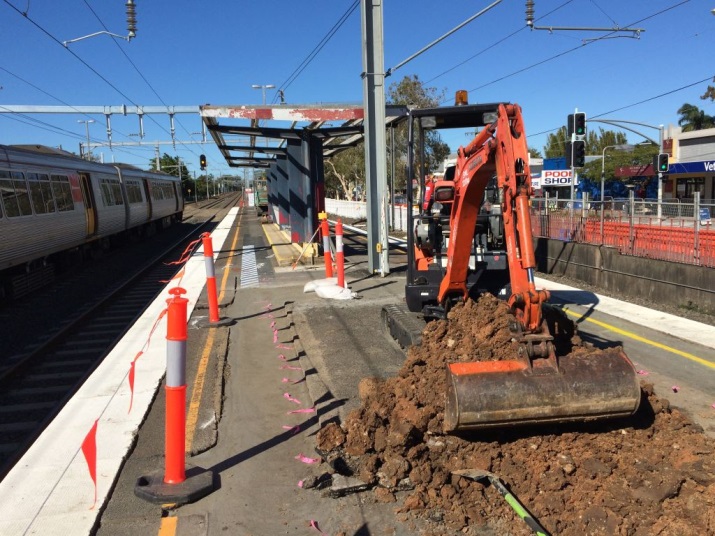 Construction impactsCustomers, residents and businesses adjacent to Graceville station may experience the following:noise associated with heavy machineryuse of reversing beepers changed traffic and parking conditionsmobile lighting towers for night worksincreased vehicle movements near workstemporary changes to access paths throughout the station precinct.Pedestrians and motorists are advised to follow all directional signage during this time.Residents and other stakeholders will be given advance notification of construction activities likely to cause impacts, including after-hours work (nights and Sundays, as required).  